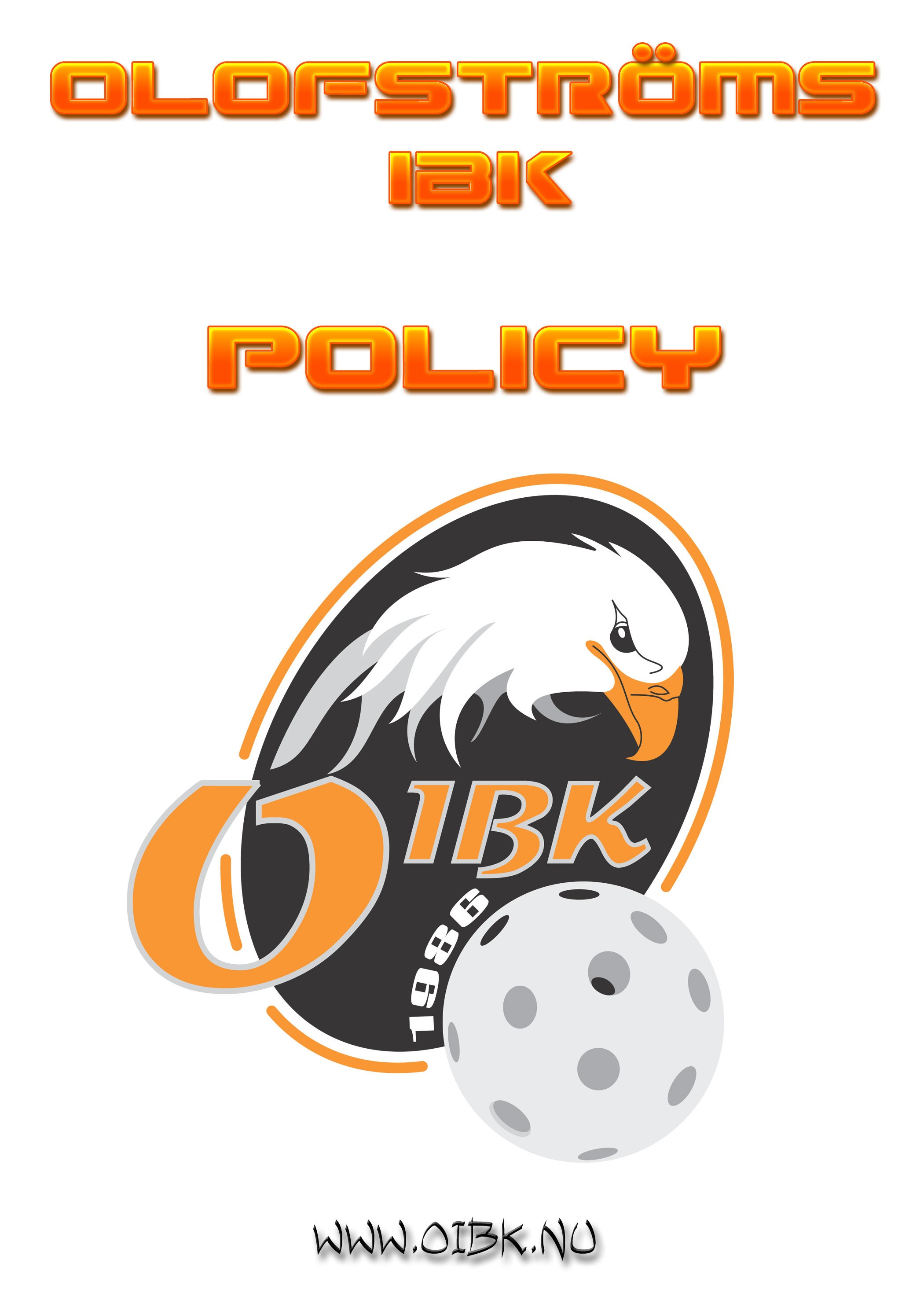 Innehållsförteckning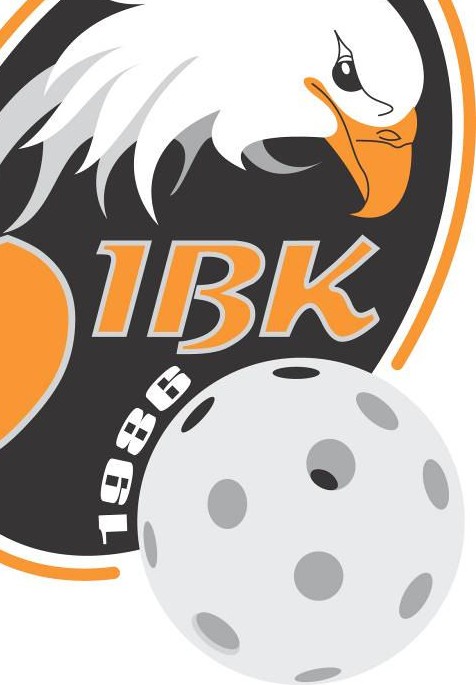 OIBK’s Policy VerksamhetsidéAtt erbjuda innebandy som en positiv och meningsfylld sysselsättning, där alla som vill kan vara med, både de som vill satsa och de som villhålla på med innebandy.”EN FÖR ALLA, ALLA FÖR EN!”Föreningens målsättning och ideologiOlofströms IBK bildades 1986. Föreningen bedriver enbart innebandyverksamhet och medlemsantalet har sedan 1986 varit växande. Vi vill arbeta för att kontinuerligt utvecklas som förening och organisation. Vi vill också skapa en stark ungdomssektion för att fostra egna produkter som vi senare kommer att kunna använda oss av i seniorlaget seniorlagen.Målsättning representationslagenAtt vinna alla de tävlingar som lagen ställer upp och deltager i. Det övergripande målet är att få utöva innebandy under trivsamma former och jobba för att tillhöra den absoluta toppen i innebandy för såväl damer som herrar.Ungdomssektionens inriktningUngdomssektionen skall sträva efter att aktivera ungdomar med meningsfullsysselsättning, så att alla som vill kan vara med, både de som vill satsa och de som vill hålla på. Att lära ut förutsättningarna för innebandy och se till att bidra till barns och ungdomars allsidiga fysiska utveckling i den takt som passar varje individs förutsättningar och talang. Att få fram kompetenta och välutbildade innebandyspelare som kan konkurrera i representationslagen.För de allra yngsta lagen är vi måna om att skapa ett bestående intresse för innebandy utan hets och tvång. Lek och spelglädje teknik prioriteras i dessa lag varför vinster och förluster tas med ett glatt humör. Från junioråldern är målsättningen att individerna på sikt ska ta klivet upp till herr- respektive damlag.Olofström IBK’s PolicyFöreningen villOlofströms IBK’s filosofi är att aldrig leva över sina tillgångar och att varje medlem skall hjälpa till och driva föreningen framåt. Olofströms IBK vill arbeta för att fostra egna produkter som vi senare kommer att kunna använda oss av i seniorlagen. Föreningen vill också fostra spelare och ledare till goda medborgare och klubbmedlemmar vilket innebär:Skapa ett livslångt intresse för idrott & innebandyGod föreningskänsla, lagkänsla och god kamratskap inom ochutanför föreningenAtt laget jobbar för att vinna, men med hänsyn, fair-play ochödmjukhetTa avstånd från all utanförskap, droger, mobbning ochdiskrimineringUtveckla de aktiva till goda innebandyspelare och lagspelareUtveckla och utbilda goda, engagerade och duktiga ledare,tränare och domareStälla upp för varandra och klubben i alla situationerVisa hänsyn mot medmänniskorAtt uppnå de olika lagens målsättningar och inriktningar4Krav på ledareLedarna skall i alla lägen vara goda föredömen för föreningenKomma väl förberedd till träningar, matcher och andraarrangemangUtveckla våra spelare fysiskt, psykiskt och socialtVåga prova nya vägar och anamma nya idéerDelta i de möten som föreningen kallar tillFrämja kamratandan. Ägna tid åt alla spelare.Värna om klubbkänsla och ställ upp för klubbens behov och villkorFörsök alltid entusiasmera spelare och alla runt laget till finainsatserAlla aktiva ska känna glädje och inspiration i sininnebandyverksamhetVarje spelare skall ha möjlighet till en personlig utvecklingÖdmjukhet både på och utanför planDisciplin, ordning och redaVisa hänsyn och ställa upp för varandraTa avstånd från all utanförskap, droger, mobbning ochdiskrimineringStäll upp för spelarna även utanför innebandynKrav på spelareBehandla och uppträda juste mot domare, medspelare, motspelare och ledareVid sjukdom/förhinder meddela tränare i god tidRespektera ledarens uttagning av lagRespektera domarens bedömningar och beslut under matchStötta varandra i både med och motgångar. EN FÖR ALLA, ALLAFÖR ENAlternativ träning tex. Fotboll i samråd med tränare enl. ök.Tänk på att du som spelare har ett ansvar för ditt agerande påoch utanför planen. Tänk på att du representerar din förening. Visa dig vara en gor förebild.Var aktsam om allt material från föreningenOmbytt och klar innan träningen börjarPromenad eller annan kort utomhus aktivitet inför varje matchUppmuntra dina medspelare/dig själv. Förstärk det som är bra.Bortse från mindre bra prestationer dvs. undvik koppla på känslor vid misstag. Skratta åt det – shit happens!!TILLSTÅND ÄR SMITTSAMT – ÄR DITT TILLSTÅND VÄRT ATTSMITTAS AV??!!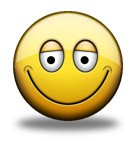 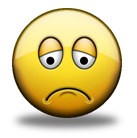 Fair PlayVi följer innebandyns reglerVi försöker inte filma oss till domslutVi respekterar domarens uppfattningVi uppmuntrar till juste spelVi tycker att domare och motspelare är innebandy kompisar blandandra i gängetVi hälsar på varandra före matchVi tackar motståndare och domare efter matchVi arbetar för att hålla innebandyn drogfriVi har god stil på och utanför planVi hejar på och stöttar vårt eget lag och hånar inte motståndarnaVi skall uppträda som goda förebilder!Rekommenderad utbildningsnivå för huvudansvarig ledareFör att garantera att den utbildningsnivå som klubben har som avsikt att hålla sig på,bör ledarna för de olika lagen ha följande grunder att utgå från.Pojkar och flickor under 12 årBarn- och Ungdomsledarutbildning, UL 1Intresse för innebandyPojkar och flickor 13 – 16 årMinst Barn- och Ungdomsledarutbildning, UL 1Bör försöka gå Barn och Ungdomsledarutbildning, UL 2Alternativet är att få tränarkurs Block1Pojkar och flickor 17 – 18 årMinst tränarkurs Block 1Bör försöka gå tränarkurs Block 2RepresentationslagenMinst tränarkurs Block 2Bör försöka gå Block 3Gärna internt rekryteradRepresentant för föreningenEn god representant för föreningen innebär att:Alla föreningsmedlemmar är ambassadörer för vår föreningAldrig dricka alkohol och uppträda berusad i föreningens klädereller konfektion erhållen från sponsorerAldrig uppträda påverkad och berusad i samband med tävlingarAldrig röka i klubbens tävlingsdräkt eller overallUppträda som en god medmänniska mot tränare, spelare ochfunktionärer oavsett tillfälleKrav på funktionärRepresentativt uppträdande vid matcher och cuperAktivt deltaga i föreningens arrangemang, cuper,kioskverksamhetAtt ansvara för den roll du har i föreningen som klockskötare,protokollförare eller speaker om du jobbar i sekretariatetKrav på föräldrarRepresentativt uppträdande vid träningar, matcher och cuperLåt domaren styra och sköta matcherna. Se domaren somvägledareLåt ledare, tränare självständigt styra matcher och träningarAktivt deltaga i föreningens arrangemang, cuper,kioskverksamhet och vid körning till bortamatchStäll alltid upp vid match och träning, era barn vill det!Uppmuntra alla spelare under matchen, inte bara din dotter ellersonUppmuntra både medgång och motgång. Kritisera inte!Respektera ledarnas matchning av lagetHjälp ditt barn att tåla både seger och förlustFråga om matchen var rolig och spännande – inte bara omresultatTänk på att det är ditt barn som spelar innebandy. Inte Du!Kom ihåg att det viktigaste är att ditt barn trivs och har roligt medsina kompisarOlofströms IBK önskar en bra kontakt med föräldrar,Alla som vill hjälpa till på ett eller annat sätt är varmt välkomna.Vi nekar ingen som har intresse att hjälpa till!Vi kan erbjuda många olika uppdrag inom klubben och vi lovar att ni kommer växa med uppgiften och bli en viktig kugge inom våran verksamhet7ResorBussVid persontransporter bör i första hand anvisat bussbolag användas, i andra hand personbilar. Buss bokas endast till de transporter som är längre än 100 km enkel resa, detta gäller våra representationslag.PersonbilNär personbilar används skall följande regler gälla,Resandet ska planeras i så god tid att hastighetsgränserna inte behöver överskridasAntalet passagerare i en bil får inte överstigaregistreringshandlingens tillståndFörarna ska vara nyktra och drogfriaSäker körning förutsätter att trafikregler/bestämmelser följs.Tänk även på att förtäring av alkohol dygnet innan påverkar dinbilkörning!8Policys för respektive lag/åldersgruppPolicy för pojkar och flickor 6 – 11 årAllmäntTonvikt på kamratskap och lek.Innebandy är en av flera idrotter där mångsidighet uppmuntras.Lagen och trupperna ska i möjligaste mån vara åldershomogena.UtvecklingAlla ska få möjlighet att spela lika mycket.Ingen form av toppning är tillåten.Fokus på individuell utveckling.Antalet spelare i truppen fastställs av ledarna. Här får ingen ratasp.g.a. bristande förmåga utan endast av att maxantalet är uppnått.Spelarna skall prova att spela på olika positioner.TräningTräning 1–2 gång i veckan.Viktigt med mångsidig träning.Störst fokus på individuell teknik och till viss del passningsspelRegelkunskap.Ha rätt utrustning – skor, rätt klubblängd och hook.Policy för pojkar och flickor 12 -14 årAllmäntUtveckla spelare för juniorspelSpelare ska meddela sig vid frånvaro från träning respektivematch.Innebandy bör vara en av flera idrotter där mångsidighetuppmuntras.Utveckla spelare såväl socialt som sportligt.Spelartrupperna ska i möjligaste mån vara åldershomogena.UtvecklingEn spelartrupp med möjligheten att spela med ett eller flera lag.Antalet spelare i truppen fastställs av ledarna. Ingen bör ratasp.g.a. bristande förmåga utan endast av att maxantalet är uppnått.Delta i seriespel och nationella turneringar.Börja spela medspeciella uppställningar i numerärt över- respektive underläge.Viktigt att ha uppsikt över hur spelaren fungerar i sin vardagligaomgivning.Ledare bör ge individuell feedback till varje spelareSe på någon av A-truppens matcher.TräningTräning 2 gånger i veckan.Passningsspelet utvecklas.Skotträning med alla typer av skott.Teknikträningen utvecklas.Taktikundervisning påbörjas.Uppvärmning.Stretching.Målvaktsträning inleds för den som vill bli målvakt.10Policy för pojkar och flickor 15 -17 årAllmäntUtveckla spelare för juniorspelSpelare ska meddela sig vid frånvaro från träning respektivematch.Innebandy bör vara en av flera idrotter där mångsidighetuppmuntras.Utveckla spelare såväl socialt som sportligt.Spelartrupperna ska i möjligaste mån vara åldershomogena.UtvecklingEn spelartrupp med möjligheten att spela med ett eller flera lag.Om man spelar med flera lag bör dessa främst delas in eftermotståndare och förmåga. De spelare som kommit längst i sin utveckling bör spela mest i den högre divisionen. Dock, alla bör ges möjlighet till spel - allt efter träningsflit, möjlighet, intresse och förmåga.Antalet spelare i truppen fastställs av ledarna. Ingen bör ratasp.g.a. bristande förmåga utan endast av att maxantalet är uppnått.Delta i seriespel och nationella turneringar.Börja spela med A-truppens spelsätt som modell.Börja spela med speciella uppställningar i numerärt över-respektive underläge.Viktigt att ha uppsikt över hur spelaren fungerar i sin vardagligaomgivning.Ledare ska ge individuell feedback till varje spelareLedare ska se till så att spelare får information om kost- ochpubertetsfrågor, relaterat till innebandySe på någon av A-truppens matcher.TräningTräning 2 - 3 gånger i veckan.Passningsspel är en central del av träningen.Mycket skotträning med alla typer av skott.Intensiv teknikträning.Taktikundervisning.Fysisk träning, enklare styrketräning med kroppen sombelastning.Uppvärmning.Stretching.Separat målvaktsträning.11Policy för JuniorlagenAllmäntUtveckla spelare till A-truppen.Spelare ska meddela sig vid frånvaro från träning respektive match.Innebandy kan vara en av flera idrotter.Obligatoriskt att minst en gång per år delta på någon träning förbarn- eller ungdomslagUtvecklingBästa laget spelar.Truppen fastställs av ledarna.Delta i seriespel och nationella turneringar.Hävda sig väl i seriespelet.Spela med representationslagets spelsätt som modell.Kvalificerade spelare bör efter samråd träna och spela med A-truppen.Se så många av A-truppens matcher som möjligt.TräningTräning flera gånger i veckan.Mycket skotträning i kombination med spelövningar.Teknikövningar.Passningsövningar, uppspel och bollmottagning med markering iryggen.Fysisk träning, enklare styrketräning med kroppen som belastningsamt försäsongsträning enligt tränarens upplägg.Uppvärmning.Stretching.Separat målvaktsträning.12RepresentationslagenAllmäntAgera som förebilder för yngre spelare. Spelare ska meddela sig vid frånvaro från träning respektive match.Innebandy kan vara en av flera idrotter, men där innebandy ärden främsta.Obligatoriskt att minst en gång per år delta på någon träning förnågot ungdomslag.UtvecklingFastställs säsongvis i samråd mellan spelare lagledare, med ansvarig tränare som huvudansvarig.Eftersträva ett aktivt samarbete med juniorer och ungdomar.TräningMinst tre gånger i veckan13Olofströms Innebandy KlubbÖstra Storgatan 12293 34 OlofströmTel: 0454-575705E-post: oibk@oktv.se	Hemsida: www.oibk.nu